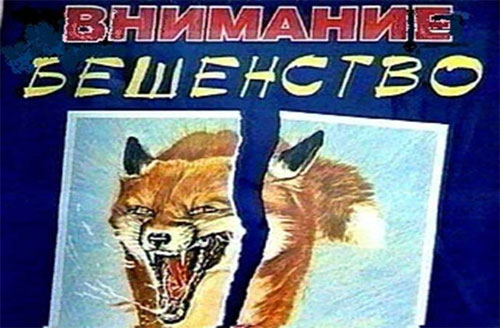 Бешенство — острое зоонозное с природной очаговостью заболевание вирусной этиологии, передающееся при укусе животных и характеризующееся поражением центральной нервной системы и высокой (до 100%) летальностью.•	Бешенство встречается более чем в 150 странах и территориях.•	Ежегодно в мире от бешенства умирает более 55 000 человек.•	40% людей, подвергшихся укусам предположительно бешеных животных, – это дети в возрасте до 15 лет. •	В 99% случаев смерти людей от бешенства источником инфекции являются собаки.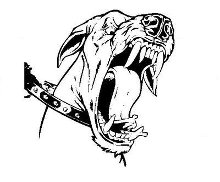 Человек заражается от больных бешенством животных — при укусах, в меньшей степени при обильном ослюнении, если при этом имеются нарушения целостности поверхности кожных и слизистых покровов. . Характер инфекционного процесса у человека не имеет каких-либо принципиальных отличий от его развития у животных. Инкубационный период зависит от вирулентности штамма, от места укуса и его массивности. Наиболее опасными бывают укусы в голову, шею и кисти рук.Инкубационный период бешенства длится обычно 1-3 месяца, но может варьироваться от менее 1 недели до более одного года. Первоначальными симптомами бешенства являются высокая температура и во многих случаях боль или необычные, необъяснимые ощущения покалывания, пощипывания или жжения (парестезия) в месте раны.По мере распространения вируса по центральной нервной системе развивается прогрессивное, смертельное воспаление головного и спинного мозга.Возможно последующее развитие двух форм болезни. У людей с буйным бешенством появляются признаки гиперактивности, возбужденное поведение, гидрофобия и иногда аэрофобия. Через несколько дней наступает смерть в результате кардиореспираторной остановки.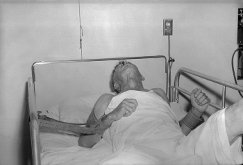 На паралитическое бешенство приходится около 30% всех случаев заболевания людей. Эта форма бешенства протекает менее драматично и обычно дольше, чем буйная форма. Мышцы постепенно парализуются, начиная с места укуса или царапины. Медленно развивается кома и, в конечном итоге, наступает смерть. При паралитической форме бешенства часто ставится неверный диагноз, что способствует занижению данных о болезни.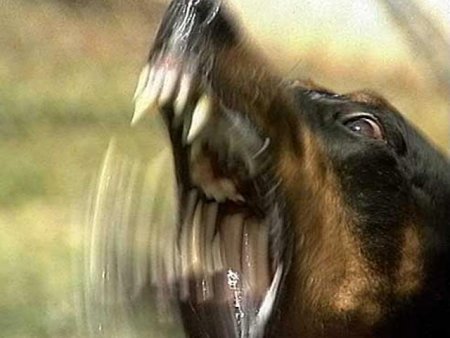 Летальность при развившихся клинических признаках бешенством равна 100%.Профилактические и противоэпидемические мероприятия при бешенстве1. Профилактические прививки от бешенства лиц, относящихся к группам риска, особенно при активизации эпизоотического процесса.2. Вакцинация от бешенства покусанных животными людей. В настоящее время эта работа проводится в травматологических пунктах или хирургических отделениях поликлиник.Лечебный курс прививок осуществляется с помощью концентрированной, инактивированной тканевой вакцины. Вакцинация от бешенства проводится в день обращения (0-й день), на 3, 7, 14, 28-й, а иногда еще 90-й день. При возможности наблюдения за напавшим животным прививки завершаются на 10-й день (в том случае, если животное здорово).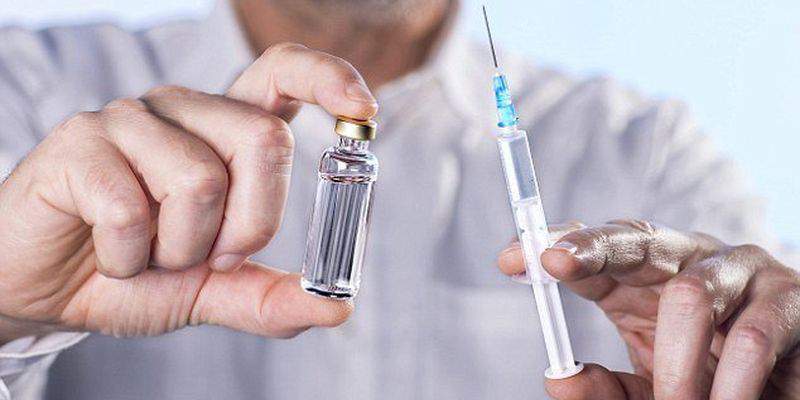 3. Основная работа по профилактике бешенства ложится не на противоэпидемическую службу, а на различные ведомства и службы, которые регулируют поголовье диких плотоядных животных, ветеринарную службу, а также местные органы власти, обеспечивающие отлов бродячих собак, вакцинацию домашних животных.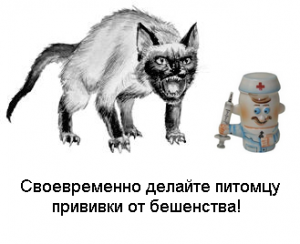 Центр антирабической помощи.г. Благовещенскулица Воронкова 26зав  отделения:Котовщиков Ю. М.телефон: 23-83-44